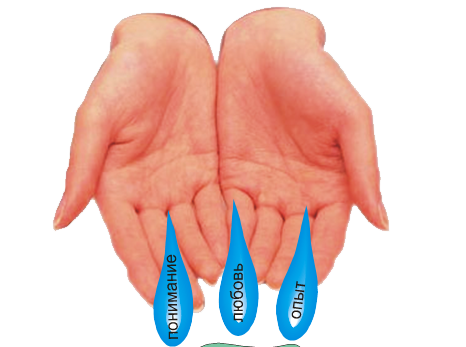                                           Педагогический проектпо коррекционно-развивающей работе          «Я  - здоров, я - счастлив!» 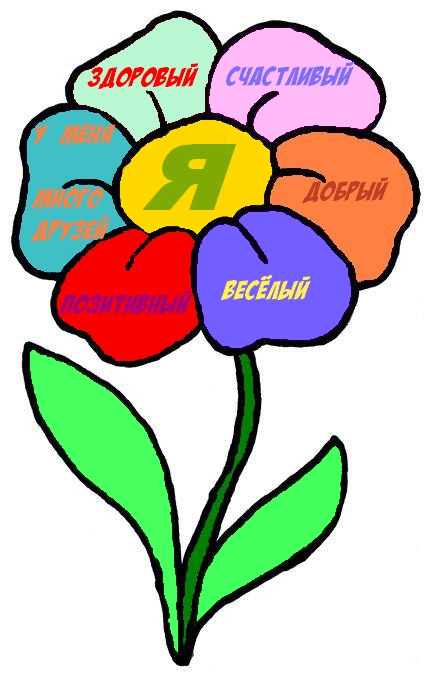 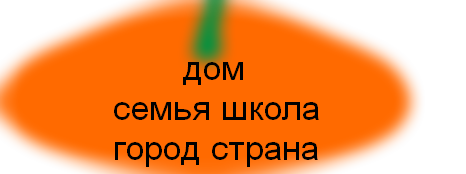                                                                      Автор проекта: Зайцева А.Р., педагог-психолог	Актуальность проекта:Воспитанники, поступающие в микросферу детского дома, где созданы оптимальные условия их содержания, питания и воспитания, в большинстве своем несут груз генетической отягощенности, физической и социальной дезадаптации, свой уровень интеллекта, мотив поведенческого настроения. Все это требует создания условий для нормального роста, интеллектуального и физического развития и большой индивидуальной и групповой коррекционной работы длительный период времени.Потребность в разработке проекта обусловлена:•	признанием  низкой  эффективности и результативности деятельности институтов социального воспитания, в том числе и  интернатных;•	поиском ориентиров для практических нужд социального воспитания в области общечеловеческих ценностей, не подвергаемых сомнению и выдержавших многовековое испытание на прочность;•	кризисом института семьи и семейного воспитания;•	актуальностью вопросов, связанных с поиском и внедрением инновационных технологий социально-педагогической деятельности с детьми-сиротами и с детьми, оставшимися без попечения родителей; проблем трудного детства, социального сиротства, детской девиантности, депривации и социальной дезадаптации;•	необходимостью интеграции детей, оказавшихся в трудной жизненной ситуации, детей с ограниченными возможностями здоровья  в общество; расширения самостоятельности детей и молодежи в различных сферах жизнедеятельности; предоставления им возможности самоутвердиться, сформировать адекватную самооценку; системной работы по предотвращению правонарушений среди детей и молодежи.Социально-педагогическая деятельность в рамках реализации проекта сфокусирована на достижении двух взаимосвязанных целей – успешности  социализации и саморазвития детей, как субъекта деятельности, как личности и индивидуальности в современных условиях.	Цель проекта: коррекция и компенсация имеющихся нарушений у воспитанников, позволяющая раскрытию его как социально-активного и компетентного члена общества.Задачи:1.	Социальное развитие воспитанника для успешной социализации в обществе.2.	Интеграция детей с ограниченными возможностями здоровья в социуме. 3.	Преодоление проблем психологического развития ребенка.4.	Работа над развитием умственных особенностей воспитанника.8.	Краткое содержание проекта:Проект  будет реализовываться на базе Режевского детского дома, в группе воспитанников №5, где воспитывается 80% детей с задержкой психического развития и умственной отсталостью, а 20% с нормой развития,  из них  60% дети с ограниченными возможностями здоровья.        Одной из   особенностей  данной группы является  то, что ребята в ней проживают разного возраста- от 4 до 11 лет. В группе проживают мальчики,  из них 3 воспитанника посещают детский сад, 3 обучаются в центре психолого-медико-социального сопровождения «Дар», а 2 обучаются в средней общеобразовательной школе  №4. Все воспитанники проживают в одной группе, которая оснащена всеми необходимыми материалами для работы и проживания. В группе имеется спортивный уголок для проведения  физических занятий, имеется своя минибиблиотека  для развития навыков чтения и письменной грамотности.Состав воспитанников меняется, и в связи с этим нет сформированного коллектива, у каждого ребенка свои психологические особенности, свой характер и манера поведения. Ребята проживают вместе и оказывают друг другу посильную помощь, проявляя заботу о младших и заботясь, друг о друге.Проект направлен на изменение сложившейся ситуации , которая заключается  в неспособности ребенка с ограниченными физическими возможностями здоровья быть полноценно и всеправно включенным в социальную жизнь группы, детского дома, общества, и возможную коррекцию имеющихся нарушений, развитие познавательной сферы. Проект реализуется на группе мальчиков дошкольного и младшего школьного возраста.Занятия проходят у ребят ежедневно, продолжительностью по 20 минут, направлены на устранение имеющихся социально-психологических нарушений. С нашей точки зрения важным для человека является им познание самого себя, и именно поэтому мы выстраиваем свои занятия с познания ребенком того, кто он, где родился и когда, кто является его родственниками, изучением своего генеалогического дерева.Основными результатами проекта  выступают:1. Создание специально организованной социально-адаптивной развивающей среды, оказывающей компенсаторное влияние на детей.2. Расширение границ коммуникативной, познавательной и деятельностной практики детей.3. Повышение уровня личностных компетенций участников проекта, через активное включение в межсубъектную интеграцию.4. Снижение риска влияния деструктивной ситуации развития детей-сирот в том числе  детей с ограниченными возможностями здоровья,  посредством обогащения эмоционально-волевой сферы, через овладение навыками коммуникации, кооперации, интеграции и равноправного партнерства в условиях совместной жизнедеятельности.5. Повышение самооценочных компонентов личности  детей в соотношении с повышением адекватности оценок личности детей педагогами. Снижение вреда влияния негативных оценок педагогов на особенности адаптации детей в учреждении и за его пределами.Результаты проекта  могут оцениваться как в качественных, так и в количественных показателях.	Краткое описание опыта реализации проекта:Проект реализовывался с сентября 2011 года по декабрь, после чего был сделан промежуточный срез для получения достоверных данных о  его результативности.В декабре 2011 года был проведен срез  для определения его результативности, и для определения его дальнейшего развития.Были определены следующие плюсы:-улучшение качества образования детей;- расширение их кругозора;-физическое развитие ребят;Можно сделать вывод о результативности при реализации проекта, он показал свои положительные результаты - у ребят улучшилось качество образования, социальной активности и компетентностиНо также есть и минус, низкая мотивация и выборочность к занятиям и мероприятиям проводимым в ходе реализации проекта.Процесс реализации проекта цикличный, далее в ходе реализации проекта предполагается:•	мониторинг проекта.•	анализ достигнутых результатов и снова  планирование программы с учётом достигнутых результатов и возникших проблем.•	Потенциал развития проекта:•	Программа воспитателей•	Программа инструктора по физкультуре•	Программа по интеграции  детей в социум•	Методические рекомендации для педагогов,  реализующих данный проект  в других учрежденияхРаботая над проектом по здоровьеформирующим и здоровьесберегающим технологиям «Я-здоров, я-счастлив!», мы пришли к выводу о том, что дети с ограниченными физическими возможностями здоровья как никто другой нуждаются в нашей поддержке,  и они с большим удовольствием принимают нашу помощь.Так как детский дом-это не образовательное учреждение, то и мы говорим не об инклюзивном образовании, а об инклюзивном воспитании, мы перенесли смысл и сущность его на повседневный уклад жизни ребят.Использовали в работе на первый взгляд простые, но очень действенные методы, например для запоминания и ориентирования по календарю ребенок сам ежедневно определял текущее число, сам чертил свой путь из школы, указывая опасные перекрестки и оживленные дороги.10.	Сроки выполнения проекта – сентябрь 2016г.- май 2017г.11.	Бюджет проекта:№п/пИнструментарийКоличество экземпляровСумма за1шт.        (руб.)Сумма (руб)1.Бумага формата А41 упаковка1601602.Дидактические игры520010003.Плакаты5502504.CD-диски52001000ИТОГО:2310